KATA PENGANTAR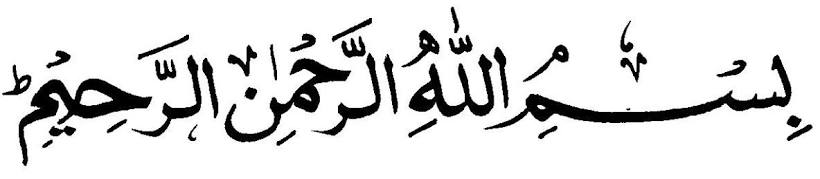 يَا أَيُّهَا الَّذِينَ آمَنُوا هَلْ أَدُلُّكُمْ عَلَى تِجَارَةٍ تُنْجِيكُمْ مِنْ عَذَابٍ أَلِيمٍ (10 تُؤْمِنُونَ بِاللَّهِ وَرَسُولِهِ وَتُجَاهِدُونَ فِي سَبِيلِ اللَّهِ بِأَمْوَالِكُمْ وَأَنْفُسِكُمْ ذَلِكُمْ خَيْرٌ لَكُمْ إِنْ كُنْتُمْ تَعْلَمُونَ (11Artinya : “Hai orang-orang yang beriman, sukakah kamu aku tunjukkan suatu perniagaan yang dapat menyelamatkan kamu dari azab yang pedih? (Yaitu) kamu beriman kepada Allah dan Rasul-Nya dan berjihad di jalan Allah dengan harta dan jiwamu. Itulah yang lebih baik bagi kamu jika kamu mengetahuinya’’(As-Saff 10-11).Puji syukur kehadirat Allah SWT atas limpahan rahmat, taufik dan hidayahnya sehingga penulis dapat menyelesaikan skripsi dengan judul “PENGARUH KUALITAS KEHIDUPAN KERJA TERHADAP KINERJA PEGAWAI KEMENTRIAN LINGKUNGAN HIDUP DAN KEHUTANAN BALAI PENGELOLAAN DAERAH ALIRAN SUNGAI WAMPU SEI ULAR”. Shalawat serta salam tidak lupa disampaikan kepada Nabi Muhammad SAW sebagai suri tauladan dan mudah-mudahan kita semua mendapatkan safaat dari beliau dikemudian hari.Akhirnya, peneliti berharap semoga skripsi ini dapat bermanfaat bagi pihak yang memerlukan. Peneliti mengucapkan terima kasih kepada semua pihak yang telah memberikan masukan sehingga skripsi ini selesai.  Dalam kesempatan ini peneliti mengucapkan terima kasih kepada pihak yang telah membantu dalam penulisan skripsi ini, diantaranya:Bapak Dr. KRT. Hardi Mulyono K. Surbakti Selaku Rektor Universitas Muslim Nusantara Al-washliyah Medan.Ibu Shita Tiara, SE, Ak., M.Si Selaku Dekan Faultas Ekonomi yang telah memberikan dorongan dan semangat kepada penulis selama penyelesaian penelitian ini.Bapak Mutawaqil Bilah Tumanggor, SE, MM Selaku Ketua Program Studi Manajemen Fakultas Ekonomi Universitas Muslim Nusantara Al-Washliyah Medan.Ibu Nur’Ain Harahap, S.Kom , MA selaku Dosen Pembimbing I yang telah banyak membimbing penulis dan memberikan saran perbaikan dalam penyelesaian skripsi ini.Bapak Muhammad Rahmat S.Pd.I, M.Si selaku Dosen Pembimbing II yang telah banyak memberikan petunjuk, bimbingan maupun saran-saran dalam, penyelesaian skripsi ini.Terima kasih kepada Bapak dan Ibu Balai Pengelolaan Daerah Aliran Sungai Wampu Sei Ular .Teristimewa Ayahanda Muhammad Siddik, Ibunda Yusriani, dan Adik tercinta Muhammad Rasyid dan Rafifa Asyila yang sabar senantiasa memberikan doa dengan penuh keikhlasan dan semangat kepada penulis selama kuliah hingga penyelesaian skripsi ini.Terimakasih kepada Irwin Syahputra Siregar, S.E., Imroatul Husna, Intan Ariani, Nadra Trifana, Ita Aksari yang ikut serta membantu menyelesaikan skripsi ini. Terkhusus kepada teman-teman manajemen F stambuk 2016 yang tidak bisa penulis sebutkan satu persatu yang membantu dan memberikan dorongan kepada penulis selama menyelesaikan skripsi ini.Peneliti menyadari bahwa proposal penelitian ini jauh dari kata sempurna, untuk itu peneliti menerima segala kritik dan saran yang membangun perbaikan selanjutnya, dan peneliti hanya dapat memohon kepada Allah SWT semoga semua bantuan dari semua pihak mendapatkan balasan yang setimpal dari Allah SWT, Amin…Wassalamu’alaikum Warahmatullahi Wabarakatuh.							Medan, Juli 2020							PenulisDini Yusrina AmaliaNPM. 163114425